ELŐTERJESZTÉSÁbrahámhegy Község Önkormányzata Képviselő-testületének2017. november 22-i soron következő nyílt üléséreTisztelt Képviselő Testület!Pacsi József falugondnok elkészítette beszámolóját a  2016. évben végzett falugondnoki tevékenységéről. A beszámolót jelen előterjesztéshez mellékelten csatolom.A szociális igazgatásról és a szociális ellátásokról szóló 1993. évi III. törvény 60. §-a alapján: “60. § (1) A falugondnoki, illetve tanyagondnoki szolgáltatás célja az aprófalvak és a külterületi vagy egyéb belterületi, valamint a tanyasi lakott helyek intézményhiányából eredő hátrányainak enyhítése, az alapvető szükségletek kielégítését segítő szolgáltatásokhoz, közszolgáltatáshoz, valamint egyes alapszolgáltatásokhoz való hozzájutás biztosítása, továbbá az egyéni, közösségi szintű szükségletek teljesítésének segítése.(2) A falugondnoki szolgáltatás hatszáz lakosnál kisebb településen működtethető. Amennyiben a falugondnoki szolgáltatás létesítését követően a település lakosságszáma tíz százalékot meg nem haladó mértékben emelkedik hatszáz lakos fölé, a szolgáltatás tovább működtethető.…(4) A falugondnoki, illetve tanyagondnoki szolgáltatás a fenntartó önkormányzat rendeletében részletesen meghatározott, (1) bekezdés szerinti feladatokat látja el, valamint - az önkormányzat rendeletében meghatározott módon - közreműködhet az étkeztetés biztosításában.”Ábrahámhegy Község Önkormányzata Képviselő-testületének a falugondnoki szolgálatról szóló 2/2011. (II. 1.) önkormányzati rendelete szabályozza a falugondnoki szolgálat működését.  Kérem a Tisztelt Képviselő-testületet, hogy az előterjesztést megvitatni, a határozati javaslatot elfogadni szíveskedjenek.Ábrahámhegy, 2017. november 14.	Tisztelettel:					Vella Ferenc Zsolt			                            polgármesterHATÁROZATI JAVASLATÁBRAHÁMHEGY   KÖZSÉG ÖNKORMÁNYZATA KÉPVISELŐ-TESTÜLETÉNEK/2017. (XI.22.)  HATÁROZATAFalugondnok beszámolójárólÁbrahámhegy Község  Önkormányzatának Képviselő-testülete Pacsi József falugondnoknak a Falugondnoki Szolgálat 2016. évben végzett tevékenységéről szóló beszámolóját elfogadja. felkéri Vella Ferenc Zsolt polgármestert, hogy a Falugondnokot a döntésről értesítse. Felelős: 	Vella Ferenc Zsolt polgármesterHatáridő: 	elfogadásra azonnal                	értesítésre 15 nap ÁBRAHÁMHEGY KÖZSÉG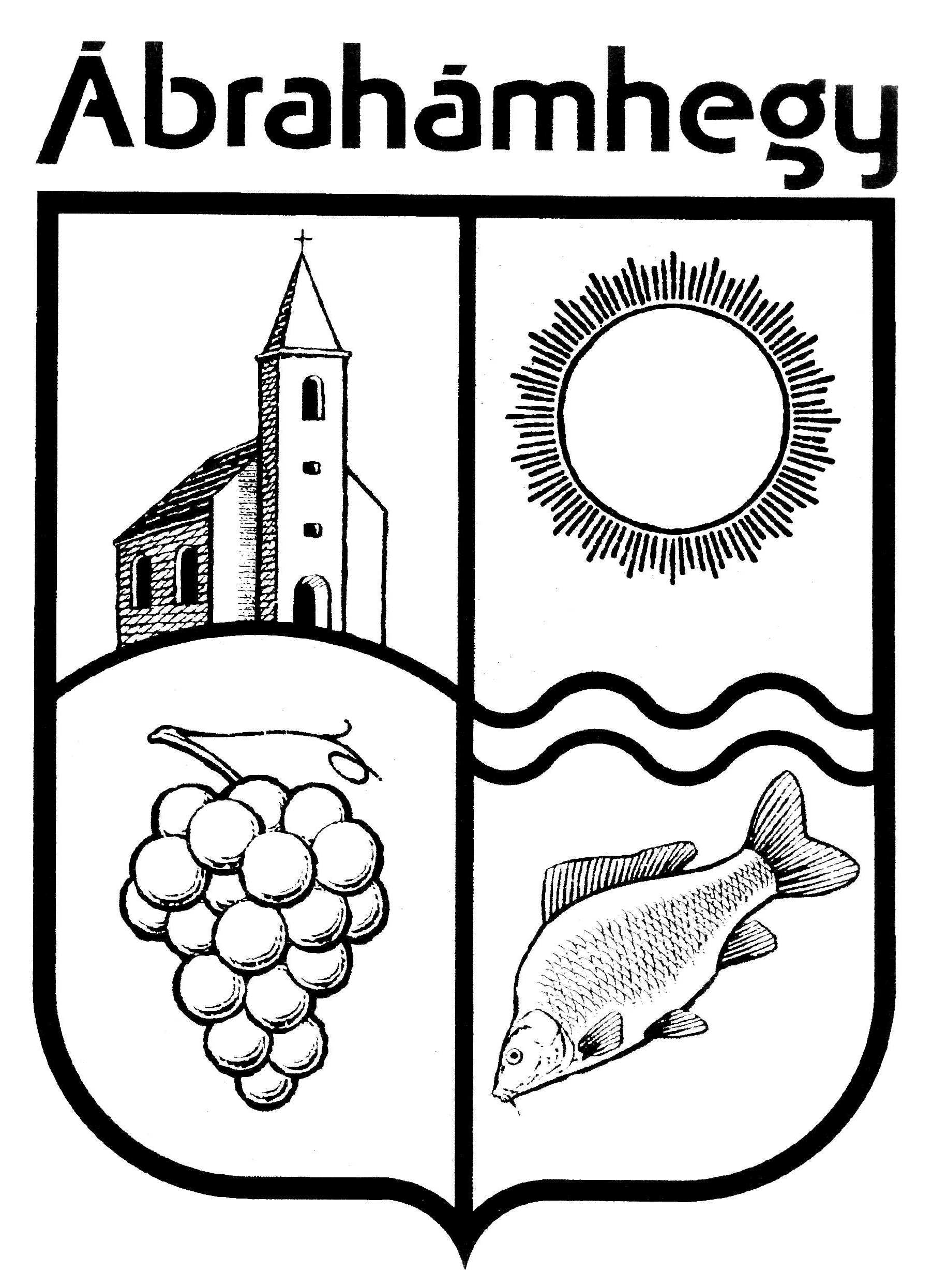 POLGÁRMESTERÉTŐL8256 Ábrahámhegy, Badacsonyiút 13.    Telefon: +36 87 471 506Tárgy:Falugondnok beszámolója 2016. évi tevékenységérőlElőterjesztő:Vella Ferenc Zsolt polgármesterElőkészítő:Kovácsné Auer Katalin ügyintézőMelléklet:BeszámolóMeghívott:---A döntés meghozatala egyszerű többséget igényel.A döntés meghozatala egyszerű többséget igényel.A határozati javaslatot törvényességi szempontból megvizsgáltam: Wolf  Viktória jegyzőA határozati javaslatot törvényességi szempontból megvizsgáltam: Wolf  Viktória jegyző